Pressinformation, 20210520Alla får vara med när Havets Hus märker hajarInför den internationella dagen för biologisk mångfald märker Havets Hus 10 småfläckiga hajar som ska släppas ut under året. Märkningen direktsänds via Havets Hus sociala kanaler med start kl 10.30 på fredag den 21 maj. Det går också bra att se märkningen i efterhand. Sedan 2003 arbetar Havets Hus med ett bevarandeprojekt för småfläckig rödhaj. Arten är fredad och målet med projektet är att öka kunskapen om den samt stärka beståndet. Årets stora hajsläpp sker den 27 juli och på grund av pandemin planeras även hajsläppet att sändas live istället för med publik. Det är inte bara hajar som kommer att släppas då utan även för första gången knaggrockor som får simma ut i havet. Hajarna som fötts och vuxit upp på Havets Hus kommer nu märkas. Projektet är en viktig del i arbetet med att stärka havens biologiska mångfald, där framförallt hajar och rockor är starkt hotade på grund av kombinationen fiskebifångst och långsam förökning. Bevarandeprojektet är ett samarbete med Världsnaturfonden WWF och hittills har 130 småfläckiga rödhajar simmat ut i havet. Åtta av dem har hittats, de flesta i trakterna kring norra Bohuskusten, men det finns även de som har simmat betydligt längre, ända upp till Oslofjorden. En bra biologisk mångfald betyder att det finns många arter och olika naturtyper. Även om dessa ändras över tid, så minskar den biologiska mångfalden numera snabbt på många håll vilket beror på oss människor. I maj 2019 kom FN:s vetenskapliga expertpanel för biologisk mångfald, IPBES, med en rapport om tillståndet är för den biologiska mångfalden i världen. Den omfattande rapporten visar att både arter och naturmiljöer minskar i alarmerande takt och att upp till en miljon arter nu hotas av utrotning, fler än någonsin tidigare i mänsklighetens historia. Resultatet speglar WWFs Living Planet Report från 2020 som visade att populationerna av vilda ryggradsdjur i snitt minskat med hela 68 procent sedan 1970.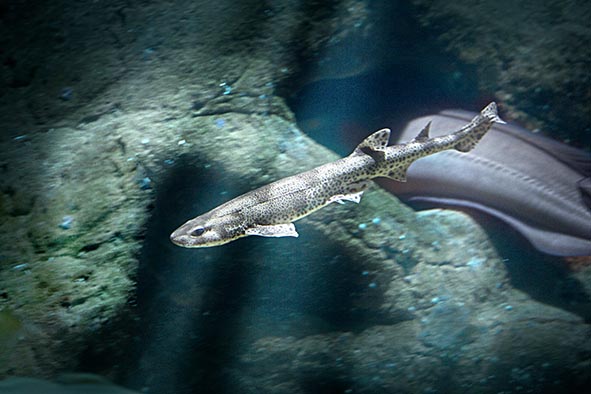 Fakta Småfläckig rödhajDet är idag helt förbjudet att fånga småfläckig rödhaj i svenska vatten. Beståndet klassas som livskraftigt, men det är fortfarande brist på kunskap om hajarna. Sedan 2003 föder Havets Hus upp och släpper ut märkta småfläckiga rödhajar. Syftet är att stärka det lokala beståndet, öka kunskapen om hajen och informera om hajars utsatta situation i världen. Data från de hittills drygt sjuttio utsläppta hajarna har använts i forskningssyfte för att kartlägga genetik och rörelsemönster. Utsläppta hajar har återsetts i Gullmarsfjorden, Fjällbacka och i Vestfold i Norge. Arbetet sker sedan 2016 i samarbete med Världsnaturfonden WWF. Fakta Hajar i världenHavens ekosystem behöver hajar, bland annat då de är topprovdjur i näringskedjan. Tyvärr hotas många av världens hajarter av utrotning. Orsakerna är framförallt det hårda och okontrollerade fisket efter haj och hajfenor, och att hajar fastnar som bifångst vid fiske. Men det beror också på deras långsamma livscykel med få ungar vid förökningen, vilket resulterar i att hajar är extra känsliga för överfiske och andra störningar. I svenska vatten är det främst bottentrålning efter andra arter som orsakar hajars nedgång när de fångas som bifångst.Havets Hus har öppetHavets Hus har öppet och har begränsat antal gäster i akvariet. På hemsidan går det att se hur många som besöker så att man kan välja att komma när det inte är risk för kö. Tidigt på dagen och söndagar är det normalt sett lugnare. Mer info och bilder finns här:Pressmeddelande om knaggrockor som fötts under vintern och om de knaggrockor som ska sättas ut: https://www.mynewsdesk.com/se/havets_hus_i_lysekil_ab/pressreleases/knaggrockorna-paa-havets-hus-har-faatt-ungar-3097814Havets Hus hållbarhets och bevarandearbete: http://www.havetshus.se/akvariet/bevarande/Världsnaturfondens arbete: http://www.wwf.se/Högupplösta bilder finns här: https://www.mynewsdesk.com/se/havets_hus_i_lysekil_ab/latest_mediaLänk till kartan på hemsidan om återfynden: https://www.havetshus.se/akvariet/bevarande/hajslapp/Länkar till rapport om förlust av biologisk mångfald: https://www.ipbes.net/Havets Hus arbete med ett tryggt besök för våra gäster: https://www.havetshus.se/information-med-anledning-av-coronaviruset-covid-19/För frågor:Havets Hus djur, bevarandeprojekt, utställning och skolverksamhet:Helen Sköld, Akvariechef Havets Hus0523-668164Helen.skold@havetshus.seHavets Hus djur samt bilder kontakta:Roger Jansson, Akvarietekniker och fotograf på Havets Hus0523-668162roger.jansson@havetshus.seFör bokning av pressbesök:Maria Jämting, VD Havets Hus0523-6681660705-216530maria.jamting@havetshus.se FaktaHavets Hus i Lysekil ABHavets Hus öppnade sommaren 1993. Verksamheten organiserades som egen förvaltning under kommunstyrelsen. År 2005 övergick verksamheten till det kommunägda bolaget ”Havets Hus i Lysekil AB”. Havets Hus i Lysekil AB ägs av Lysekil Stadshus AB som i sin tur ägs av Lysekils kommun. Bolaget driver publikt havsakvarium i Lysekils kommun med verksamhet som har en naturlig anknytning därtill. Ändamålet är att visa och lära om den marina världens djurliv och förhållanden, främst med inriktning på närområdet Västerhavet, samt därmed förenlig verksamhet. Bolaget skall vända sig till olika besökskategorier såsom skolelever samt aktivt medverka i marknadsföring och turismutveckling för Lysekils kommun.Om akvarietHavet och dess djurliv väcker beundran och förundran hos många människor. Vissa djur har vackra färger, andra byter kön och någon har tänder i magen. På Havets Hus finns över 100 fascinerande arter, från småfläckig rödhaj till död mans hand. Alla hemmahörande eller på besök i Västerhavet. Akvariet erbjuder många spännande upplevelser. Färden börjar vid strandområdet och fortsätter genom Västerhavets olika miljöer ända ner till de djupa bottnarna. Kom närmare sjöstjärnor och eremitkräftor i klappakvarier, lär lekfullt på Havets Hus strandskola, inspireras av en guidad tur, se dykare som matar djuren och delta i olika temadagar. Utbudet av aktiviteter varierar under året. Inom Havets Hus finns sammanlagt 40 akvarier. Från det största, tunnelakvariet som innehåller 140.000 liter saltvatten, till de minsta som rymmer 70 liter. I tunnelakvariet går Du torrskodd, omgiven av vatten, bland knaggrockor, torskar, hälleflundror m.fl. Vattnet till Havets Hus tas in kontinuerligt från Gullmarsfjorden på 32 meters djup. Saltvattnet, 30 -33 promille, är här av mycket god kvalité. Det vill säga med god syresättning och fritt från föroreningar. Detta är en förutsättning för att fiskarna och djuren skall må väl. Havets Hus bedriver också uppfödning, märkning och utsättning av småfläckig rödhaj. Mer om LysekilHavets Hus ligger i Lysekil. Lysekils kommun är en kommun i Västra Götalands län i landskapet Bohuslän. Centralort är Lysekil. Kommunen består dels av Stångenäset och dels av Skaftö. Lysekil ligger längst ut på Stångenäset vid inloppet till Gullmarsfjorden och är sedan mitten av 1800-talet en populär badort. Numera också känd för Sveriges bästa dykning och klättring i närområdet, fina hamnar för båtburna och Bohusläns vackra klippor. Förutom den viktiga turismen omfattas näringslivet av bland annat fiskindustri, marin forskning och petrokemisk industri. Läs mer om Lysekil på http://www.vastsverige.com/lysekil eller www.lysekil.seHavets Hus är en del av Expedition Bohuslän–ett äventyr för nyfikna. I Bohuslän finns det massor av spännande saker att uppleva. Mitt bland salta stänk och mjuka granithällar kan du bekanta dig med utrotningshotade djur från hela världen, njuta av konst i världsklass, utforska livet i västerhavet, besöka ett kustsamhälle från 1800-talet och ta en resa tillbaka till bronsåldern. Och mycket mer. Expedition Bohuslän är en spännande rundresa i Bohuslän för alla åldrar. Särskilt om man gillar äventyr, kunskap och att lära sig nya saker. Bakom Expedition Bohuslän står Turistrådet Västsverige och besöksmålen Nordiska Akvarellmuseet, Kosterhavets nationalpark, Havets Hus, Bohusläns Museum, Nordens Ark och Vitlycke museum. Tillsammans är vi Bohusläns populäraste och mest besökta turistmål och har årligen över en miljon besökare.